      Лето для детей – это долгожданный праздник. Полноценное лето способно обеспечить детям запас энергии на весь будущий год. Это значит, что в летнюю программу нужно включить и общение со сверстниками, и правильное питание, и закаливающие процедуры.Развитие речи1. Игры с мячом «Съедобное – несъедобное», «Живое – неживое», «Я знаю 5 названий (имен) …» -  помогают отрабатывать ритм, скорость реакции, умение думать и говорить одновременно, увеличивают словарный запас ребенка.                                                                               2. Полезно выполнять игровые задания, развивающие словарь, слуховую память, например:                                                                         - подбери признаки к предмету (яблоко какое? – зеленое, большое, твердое, сочное, душистое);   - подбери предметы к признаку (кто или что бывает большим?);                                                                - подбери действия к предмету (цветок что делает? – растет, цветет, распускается, вянет);     - подбери предметы к действию (что или кто летает? – самолет, вертолет, бабочка, комар);      - кто составит самое длинное предложение? (наращивание предложения, начиная с 2-х слов: Кошка спит. Пушистая кошка спит. Пушистая кошка спит на ковре. Большая пушистая кошка спит на синем ковре.)Чтение               Чаще читайте ребенку вслух. Это сближает ребенка и взрослого, развивает слуховое внимание, вызывает у ребенка желание научиться читать, создает условия для дальнейшего грамотного письма. Обсуждайте прочитанное, рассматривайте иллюстрации – пусть ребенок тренирует память и расскажет вам, что он запомнил.Ориентировка в пространстве         Для развития ориентировки в пространстве и закреплении знаний предлогов, можно сыграть в различные варианты игры «Прятки» - размещение предметов в пространстве: положи мяч под стол, а книгу на стол; посади куклу справа от мишки, но слева от кубика; спрячь куклу за шкаф. Загадай, куда ты спрятал предмет, используя предлоги (мишка под…,машина над …).Развиваем связную речь в семейном кругу          Уважаемые родители! Умеет ли ваш ребенок отвечать на вопросы своих сверстников, взрослых, обращаться с вопросами к ним? Умеет ли логично и последовательно рассказывать про свою деятельность, увиденное, услышанное, пережитое? Как развита у вашего ребенка фантазия? Составляет ли он сам рассказы, сказки? До школы ребенок должен научиться описывать знакомый предмет со всеми его признаками, качествами, уметь сравнивать два-три предмета, самостоятельно рассказывать по картинке, по серии картинок, рассказывать увиденное, пережитое (как отдыхал, что видел в цирке, в лесу...), придумывать сказки на заданную тему.         Для описания нужно подобрать известные ребенку предметы, игрушки, картинки: мишутка, кукла, машинка, тарелка. Например: «Это кукла. Она пластмассовая. Куклу звать Аленкой. У Алены голубые глаза, белые волосы, красные щечки. Она улыбается. На ней платье красного цвета в белую полоску. На ногах белые носочки и коричневые туфли. На голове белый бант. С куклой дети играют, кладут ее спать, кормят, одевают». Как научить ребенка связному, последовательному рассказу по картинкам? Если в семье нет сюжетных картинок, помогут иллюстрации из художественных книг с рассказами и сказками. После приобретения новой книжки нужно сначала рассмотреть картинки. При просмотре спрашивать ребенка о том, что он видит.  После просмотра следует составить рассказ по картинке. Еще до школы рекомендуется научить ребенка составлять рассказы, сказки. Самый легкий вид такого творчества — составление рассказов по трем-четырем опорным словам. Например, со словами «зима», «дети», «зимние развлечения». «Настала зима. Выпал пушистый снег. Дети тепло оделись и вышли на улицу. Мальчики катаются на коньках и на лыжах, девочки — на санках с высокой горы. Вот вышли Аленка и Дима, в руках у них лопатки. Они лепят снежную бабу. Веселые зимние развлечения у детей». Можно предложить составить рассказ, начатый родителем, например: «Мальчик был в лесу, пас стадо коров. Вдруг он услышал, что где-то близко заревел медведь...» Любимым жанром детей являются сказки, содержание которых они с большим удовольствием пересказывают, по-своему перестраивая начало и конец. Начало сказки можете придумать вы, например: «В густом лесу жила зайчиха с маленьким зайчонком, который был непослушным. Ему хотелось все сразу узнать. Как-то вышел он погулять, а зайчиха и говорит: «Не ходи далеко, заблудишься». Не послушал зайчонок маму, увидел бабочку и побежал за ней в лес...» Ушко, ушко, что ты слышишь? «Потерянные звуки»         Задание:  взрослый  перечисляет  вперемешку  звуки.  Услышав  свой  звук,  ребенок  должен  встать  и  топнуть  ногой.  «Исправь  ошибки»          Задание:  взрослый  читает  стихотворение,  намеренно  делая  ошибки  в  словах. Ребенок должен назвать  правильно  слова.Куклу  выронив  из  рук,   Маша  мчится  к  маме:                                                             - Там  ползет  зеленый  лукС  длинными  усами    (жук).Закричал  охотник:  «Ой!Двери  гонятся  за  мной!»  (звери).Эй,  не  стойте  слишком  близко.Я  тигренок,  а  не  миска     (киска).На  пожелтевшую  травуРоняет  лев  свою  листву   (лес). «Что  звучало?»         Задание:  взрослый демонстрирует  ребенку  звучание  бубна,  губной  гармошки,  дудки  и  т. д.  Ребенок  слушает  и  запоминает,  как  звучит  каждый  музыкальный  инструмент,  потом  закрывает  глаза  и  на  слух  определяет,  что  звучало.  Если  нет  инструментов,  то  можно  использовать  чашку,  игрушки  и  т. д.«Кто  лучше  слушает?»          Задание: взрослый  называет  слова,  а  ребенок  поднимает  руку  лишь  тогда,  когда  услышат  в  слове  заданный  звук,  например,  Ш:  шапка,  дом,  жук,  лиса,  ежик,  кошка,  тарелка,  вешалка,  лыжи,  карандаш,  бочка,  ножницы,  замок,  лужа,  крыша.  «Дятел»         Задание: взрослый  отстукивает карандашом  разные  ритмы  в  быстром  темпе(…  …  .;  …  ..  …  и  т. д.),  а  ребенок  повторяют  за  ним.Центр психолого-медико-социального сопровождения«Со-Действие»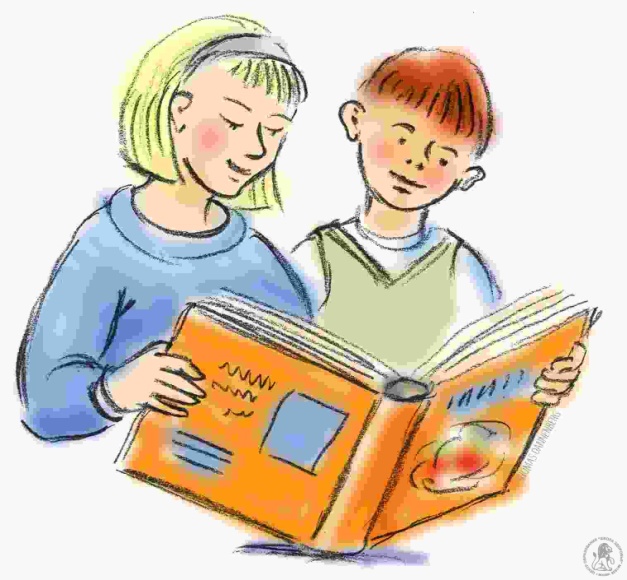 Учитель-дефектологКаширина Ольга Андреевнаг. Клин